Предмет2Б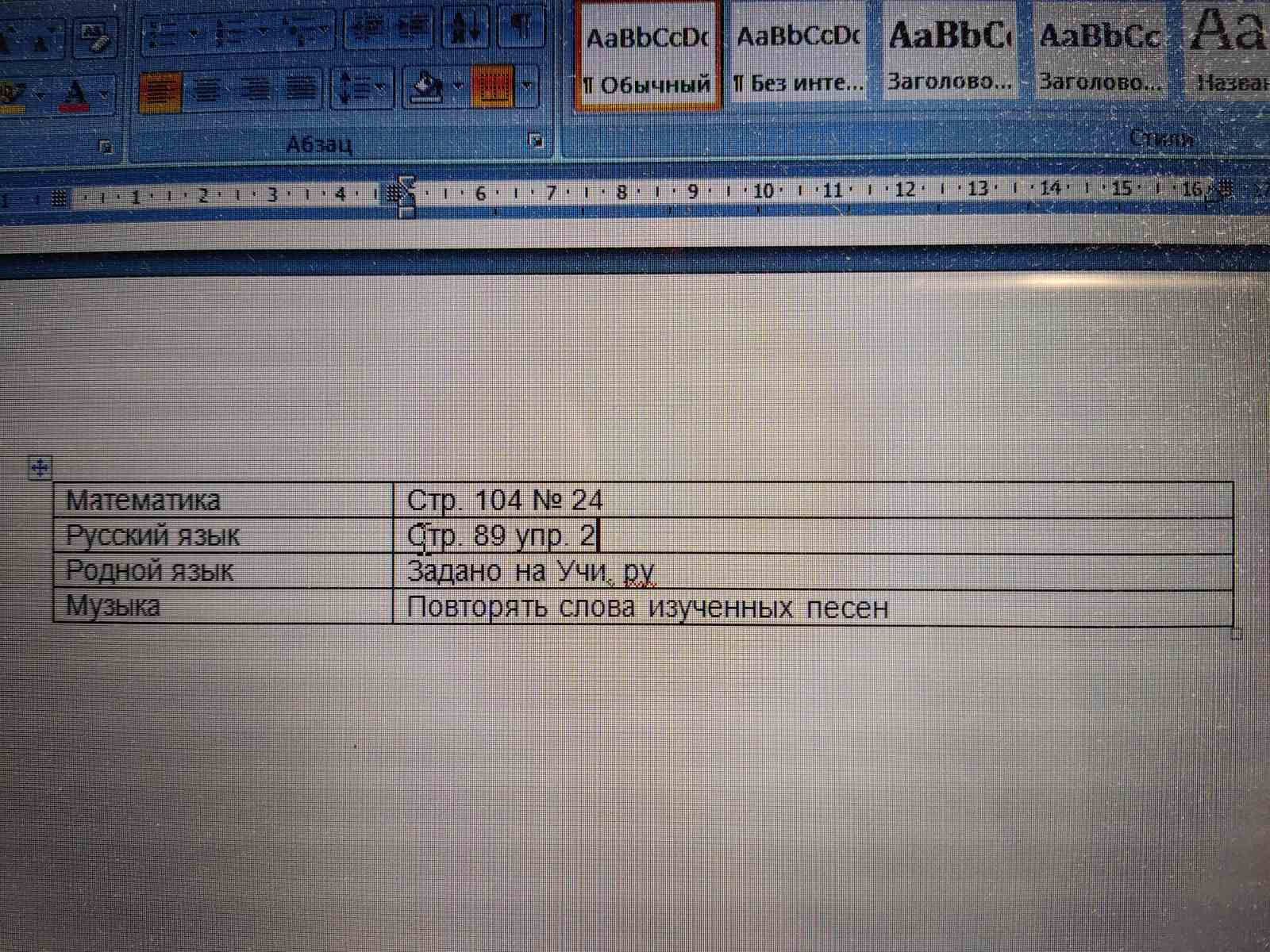 